Purpose: Student employees can complete Section 1 of the Form I-9. Steps to complete Section 1 of the Form I-9 in Workday: Log in to Workday at https://www.myworkday.com/northeasternGo to View All AppsSelect the Jobs and Career Hub application. 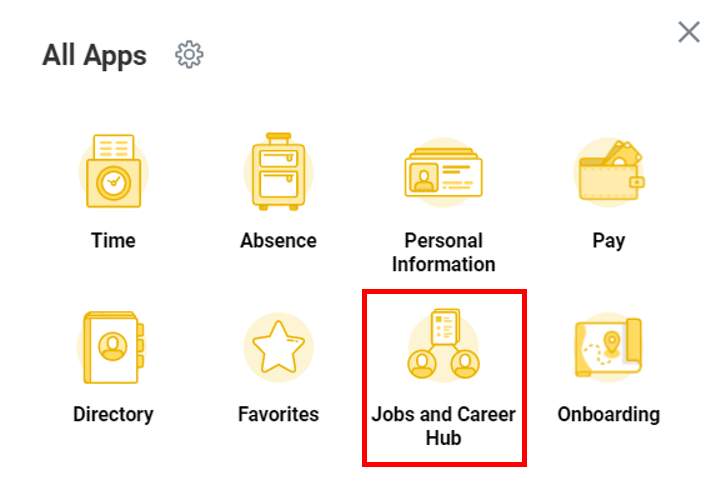 Once you have selected the Jobs and Career Hub app, students should toggle to the Student Employment Tab to access available jobs, review open applications, and submit I-9 information (as needed).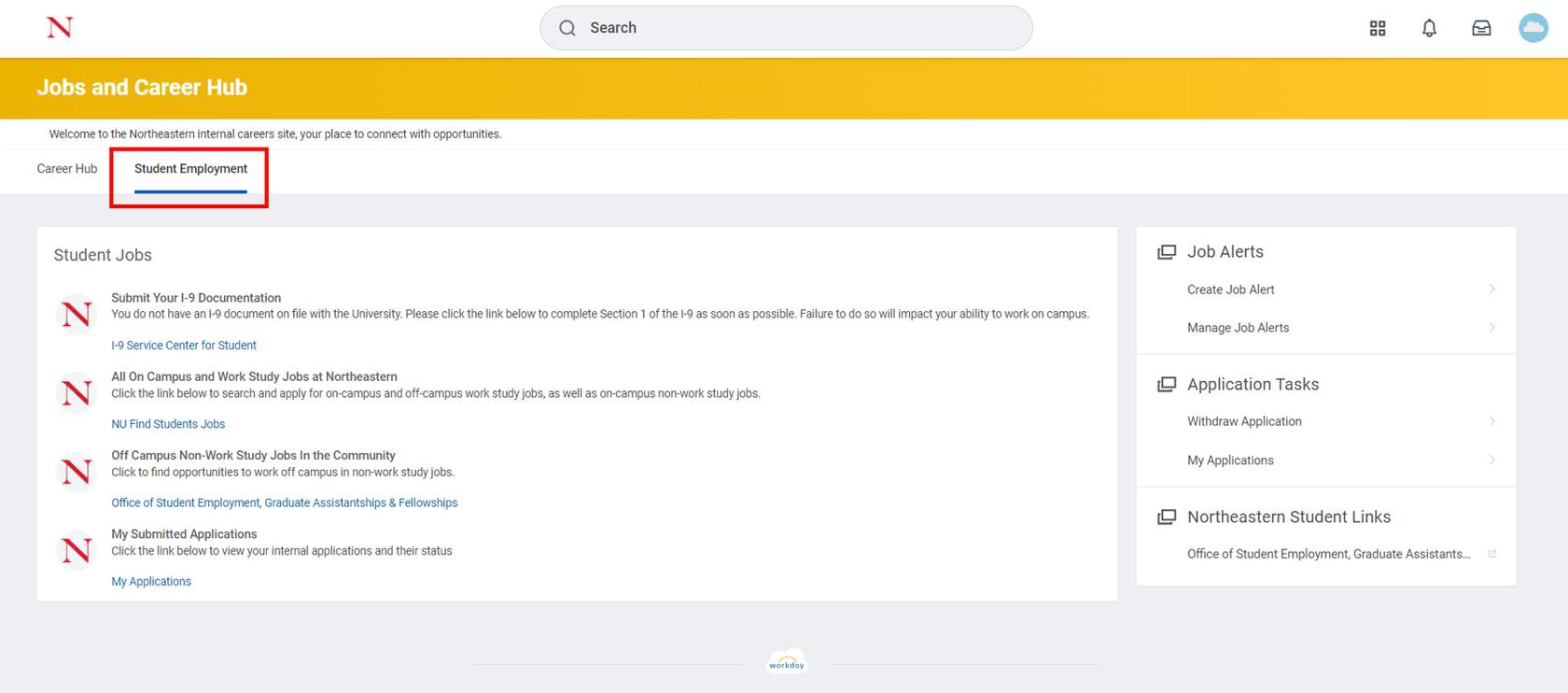 Students can access the I-9 Service Center to complete Section 1 of the Form I-9.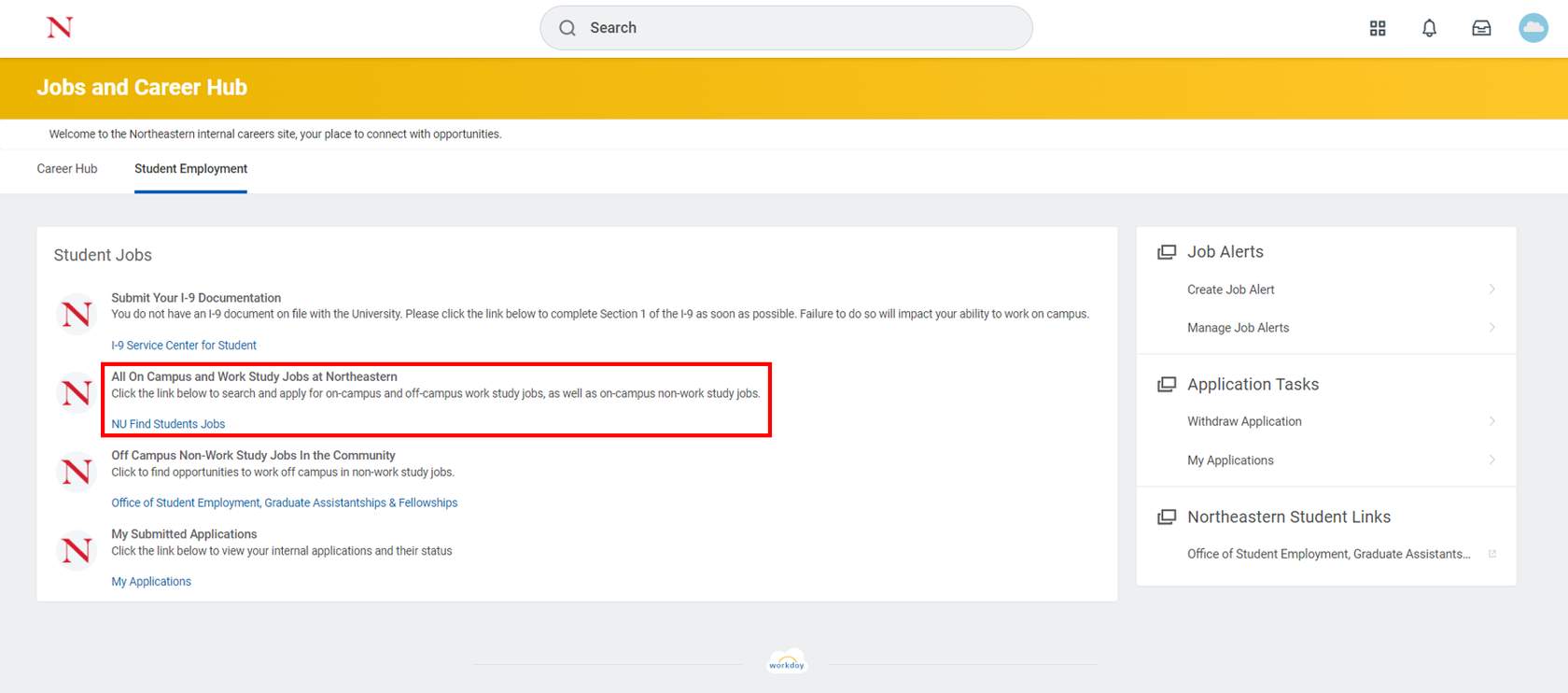 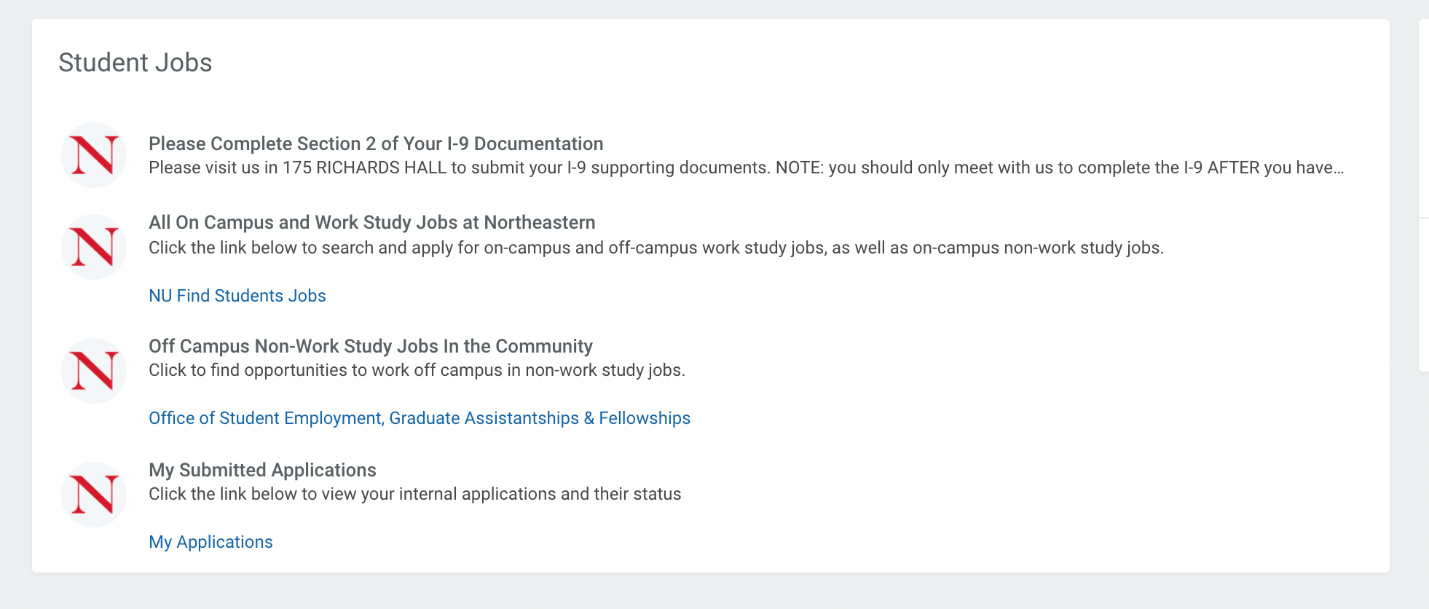 Result: You have completed Section 1. Some key items to note:You must report to 175 Richards Hall to complete Section 2 of your Form I-9. You must bring original identification documentation with you. Please see the list of acceptable documents.